КАРАР                                                          ПОСТАНОВЛЕНИЕ      12 декабрь  2019  йыл                  № 123                  12 декабря   2019 годаО присвоении  адреса жилому дому         На основании административного регламента по предоставлению муниципальной услуги  Присвоение адресов объектам недвижимого имущества, находящимся в границах населенных пунктов поселения, утвержденного постановлением главы сельского поселения Мутабашевский сельсовет муниципального района Аскинский район Республики Башкортостан № 7 от 26.0З.2015 года, п о с т а н о в л я ю:Объекту недвижимости – жилому дому, расположенному на земельном участке с кадастровым номером  02:04:150201:0065, присвоить почтовый адрес: Российская Федерация,  Республика Башкортостан, Аскинский муниципальный район , сельское поселение Мутабашевский сельсовет  с.Старый Мутабаш, улица Центральная, дом 35.Контроль за исполнением настоящего Постановления оставляю за собой.             Глава Сельского поселения :                           И.М.Хусаенов                                                                                                                           БАШҠОРТОСТАН РЕСПУБЛИКАҺЫАСҠЫН  РАЙОНЫ   МУНИЦИПАЛЬ РАЙОНЫНЫҢ МОТАБАШ АУЫЛ  СОВЕТЫ АУЫЛ  БИЛӘМӘҺЕ ХӘКИМИӘТЕ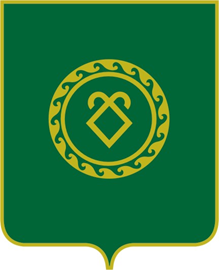               АДМИНИСТРАЦИЯСЕЛЬСКОГО ПОСЕЛЕНИЯМУТАБАШЕВСКИЙ СЕЛЬСОВЕТМУНИЦИПАЛЬНОГО РАЙОНААСКИНСКИЙ РАЙОНРЕСПУБЛИКИ  БАШКОРТОСТАН